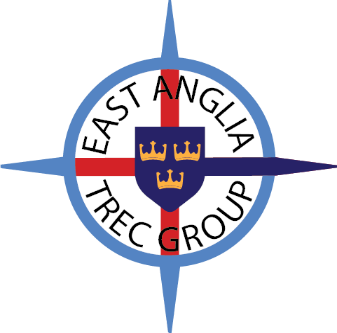 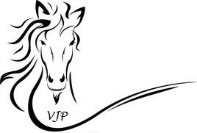                                    East Anglia TREC Group                                        New type of event ….                    Mounted... Dash -for- Cache Riders will be following a mapped route and at checkpoints there will be a Cache …TREC type of Obstacles, with optimum time, you gain points for each obstacle done which will be added to the POR.This will be added up at the end and prizes given out.                            Aldburys Farm               Hatfield Broad oak. Near Bishop’s Stortford.                            HERTS. CM22 7JX               14th August 2022              Judge’s and TD Mrs. Jill Perry BHSAI and TREC TDThe route will be around fields/ minor roads/ Bridleways and tracks by kind permission of the Perrys and local land owners. ENTRIES CLOSE:  Monday before the event dateYou will be contacted by email on the Thursday before the event with your times  Rosettes will be awarded to 1st to 6th and prizes with each session       (subject to numbers per class )   Entry fee including Tea /Coffee and homemade cakes Members of TREC GB  or EATG group or BHS ……………………£25.00No-Members ……………………………………………………………£30.00All entries must provide Public Liability Insurance information and expiry dateAlso provide a copy of their horse Tet and flu certificate information  Session numbers will be restricted so please enter early to avoid disappointment. A waiting list will be kept. Refund policy: No entry will be refunded after the closing date except on the production of a medical or veterinary certificate to be shown within 5 days of the competition.  In the event of cancellation or a change of venue of events a refund will be given. £4 will be retained for administration cost’s.Competitor and Horse Equipment.Appropriate riding wear for both disciplines Up to date hard hat that complies with the current standards PAS15/ASTM F1163 and bearing a kite Mark or SEI. For full details see TREC GB website.Up to date BETA Body protectors are optional.You will also need to put a head collar and lead rope on your mount if you have a running martingale for leading.   Standing martingales and other fixed reins are forbidden. Whips no longer than 75cm.  Map bag, plus fine tipped pens mainly Pink, Orange or Red to mark the route. A compass with 1in 25.000 scale on it. Hi viz for you and the horse, basic first aid kit, bandage and antiseptic wipes, And finally, medical arm band with contact no details on , Your No … Your next of kin No..Do two Emergency No’s  of Jill Perry 07984477991 for this event , one is put inside the medical arm band and can be seen through the screen. And the other need to be tied on the saddle of the horse so if you part compony you both can be reunited ….Health and safetyThe Venue and Jill Perry has taken all reasonable precautions to ensure the health, safety and welfare of everyone at these events. For these measures to be effective everyone should take all reasonable precautions to avoid and prevent accidents occurring and should obey the instructions of the organiser officials and stewards.The parking area is not contained so please ensure Horses/ponies are not left tied up without supervision outside the trailer and clear up any droppings, hay etc, (We want to be asked back!).  All children to be supervised and dogs kept on a lead always.GENERAL RULES & CONDITIONSPlacing will be decided with the rider gaining the highest combined score from the PTV and  POR phases taking the first prize.  RULES AS PER THE TREC GB RULEBOOK AVAILABLE TO DOWNLOAD FROM WWW.TRECGB.COM 1). Competitions are open to all horses and ponies providing that they are a minimum of 4yrs of age. 2). Riders any age, under 18 can take part but must be accompanied by an partner of 18 or over they will need to fill in a parent consent form from EATG  or TREC GB web site.3). No rider will be permitted to start any phase of the event unless wearing a hard hat, which meets current standard recommended by the BHS (PAS 015 or ASTMF 1163 and bearing kite mark or SEI) that is properly fitted and fastened with a chinstrap. 4). Body Protectors if used must be up to date with the BETA level 3 standard.Forth coming TREC events for 2022 20th August  Combined TREC/Dressage training with rosettes at Keeble cottage , Oakington.CB24 3AB.10th September 2022 Combined TREC /Dressage training with rosettes at Hill farm, East Hanningfield, Nr Chelmsford Essex CM3 8BJ.11th September 2022 POR Orienteering at Chipley Abbey. Poslingford. Near Clare Suffolk CO10 8ND25th September 2022 POR Orienteering at the Gardens of Hanbury ( EFRA event) Epping forest EN9 3QL16th October 2022 POR Orienteering at Triangle Field Stansted Abbotts HERTS SG12 8DB22nd October 2022 TREC Training with rosettes at World Horse Welfare Snetterdon. NR16 2LPthe start of the winter league for East Anglia TREC group23rd October 2022 No 1  ARENA TREC COMPETITION FUN CLASSES, OPEN TO Members OR Non-member. At Woodlands stables Waltham Abbey. E4 7RE20th November 2022 No 2 winter league EATG ARENA TREC competition at Woodland stables E4 7RE27th November 2022 No 3 Winter league EATG ARENA TREC competition at  Beechwood E.C. CM3 8DY…………………………………………………………………………………………………………………………………………………………ENTRY FORM: PLEASE ENCLOSE CHEQUES PAYABLE TO East Anglia TREC Group AND SEND WITH SIGNED ENTRIES  Mrs Jill Perry. Aldburys farm. Hatfield Broad Oak. Nr, Bishops Stortford. HERTS .CM22 7JX  Or East Anglia TREC Group  Bank Transfer : sort code: 20-54-30 Acc. : 33900908  Please include Ref : 14th aug 22  .EVENT NAME:	Dash-for Cache   DATE 14th August 2022RIDERS NAME: ...............................................................................................................................................ADDRESS: ............................................................................................................................................................................................................................................................................ POSTCODE: ...............................TELEPHONE: ..........................................  EMAIL ADDRESS: (required)   ........................................................ EMERGENCY CONTACT DETAILS IN THE EVENT OF AN INCIDENT ON THE DAYNAME..................................................................................TELEPHONE........................................................ HORSE........................................................................................................................HEIGHT.......................PLI information .......................................................................expiry date…………………………………………………Have you include copies of  your horse up to date Tet and Flu certificate (                              )Your entry fee (                     ) Please select your preferred ride time  between the times below , you will be going out in 10minute intervals this is not a race it’s the optimum time wins.                                          Parent Consent Form.Jill Perry BHSAI &TREC TD to be used with East Anglia TREC Group                           If you are entering a child under 18 years of age for any of Jill Perry’s events, please fill in this form and send it with your entry.Parent Consent form Name of Child ..…………………………………………………. Date of Birth:      /       /         /  Any Disabilities’ or special needs?.......................................................................Additional details (any information given will be held for the duration of the event only.…………………………………………………………………………………………………………………………                                                                Name of event?.......................................................Date of Event     /      /        /Home address of Parent/ Guardian?.....................................................................……………………………………………………………………..Post Code…………………………………..Tel No(day)?.............................Tel No(eve)?........................................................Mobile no?........................In case of an emergency?........................................... If you are not attending the event with your child who will be responsible for them at the event? Please give the persons name?...........................................                                  and ..Mob,tel no……………………………………. Next of kin Name ………………………………Tel no …………………………………………………Declaration: I have received details of this event and consent to my child taking part in the activities indicated. I consent to my child to receive any medical treatment, which in the opinion of a qualified medical practitioner, may be necessary.I am aware that any photographs may be taken during the event for promotional purposes and give consent /Do Not give consent (please delete as appropriate) for my child to feature in such photo’s.Signed……………………………………………………………………Parent/Guardian Date………………………..Signed……………………………………………………………………(Child ) Date……………………………………….Session: PLEASE SELECTSession: PLEASE SELECTFEE ENCLOSEDTick pleaseTREC GB Members / EATG Club /BHS Members £25.00Non-Members £30.00All entries must supply up to date PLI.10.00 – 11.30 TREC GB Members / EATG Club /BHS Members £25.00Non-Members £30.00All entries must supply up to date PLI.£11.30 – 13.00TREC GB Members / EATG Club /BHS Members £25.00Non-Members £30.00All entries must supply up to date PLI.13.00 -  14.30TREC GB Members / EATG Club /BHS Members £25.00Non-Members £30.00All entries must supply up to date PLI.£14.30  -16.00TREC GB Members / EATG Club /BHS Members £25.00Non-Members £30.00All entries must supply up to date PLI.£1313.30A donation will be donated to Herts and Essex Air Ambulance. I have read and agree to abide by the venue & TREC GB rules. I am happy for any photographs taken to be used in event reports and publicity. I further accept and acknowledge that horse riding is by nature a high- risk sport and I take part entirely at my own risk. Please sign and date ........................................................................................................................................I have read and agree to abide by the venue & TREC GB rules. I am happy for any photographs taken to be used in event reports and publicity. I further accept and acknowledge that horse riding is by nature a high- risk sport and I take part entirely at my own risk. Please sign and date ........................................................................................................................................I have read and agree to abide by the venue & TREC GB rules. I am happy for any photographs taken to be used in event reports and publicity. I further accept and acknowledge that horse riding is by nature a high- risk sport and I take part entirely at my own risk. Please sign and date ........................................................................................................................................Total £